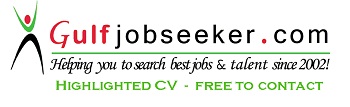 SMITHA MAHESHDubai
Email: chimi2001@rediffmail.comADMINISTRATIVE MANAGERA highly skilled and well accomplished and impressive track Record in Administration offering over 8years’ experience in the areas of Sales Administrator/ Marketing / Administrative Manager tor Real Estate Industry. Adept at handling Sales transactions, manages all marketing. Outstanding track record inthe Property Collection, managing Landlord and Client relationship, Property Management. Seeking a challenging opportunity in your esteemed organization.Core Competencies:Sales Administration ▪ Sales Coordination ▪ Marketing ▪ Administration ▪ Accounts ▪ Operations ▪ Managing and Motivating other staff▪Team Lead ▪ Recording & Filing ▪ Negotiations ▪ Well Trained in Property CollectionCareer Progression:Development Manager 									June 2014 - PresentFuture Bright Real Estate-Sheikh Zayed Road; DubaiKey Deliverables:Responsible for operating and maintaining Real Estate properties with the goal of maximizing income and profits.Understanding current and potential customers.Provide legal economic and market advises to the prospective client.Supervises Real Estate Sales Agents and stay informed about the latest changes in the Real Estate Industry.Offer advice and motivate Agents to close sales and giving support to the Agents.Develop effective training programs that teach agents how to acquire customers, negotiate deals and secure financing and complete paperwork for the sale.Managing the Landlord and client relationshipManages all marketing, advertising and promotional activities for the Organization. Finding out Properties through various means and giving support to the Sales Agents.Advises on techniques to ensure that advertising is aimed at target users.Set weekly, monthly and yearly monetary goals for the Sales Agents to achieve and conducted sales meeting.Marketing roles may include planning, budgeting and coordinating open houses or other initiatives to develop new leads and increase sales for the office.Plan, design and conduct appropriate marketing and selling strategies for individual properties within budgetary limits.Responsibilities including Project management and consulting.Managing and attending meetingsNegotiating Leases and Rent Reviews.Endeavor to maintain an understanding of both local and national real estate markets.Maintain a high professional and ethical profile in accordance with industry and Company standards.Marketing Manager-										Jun 2009 - May 2014Dome Real Estate – Al Hawai GroupsKey Deliverables:Responsible for operating and maintaining Real Estate properties with the goal of maximizing income and profits.Understanding current and potential customers.Provide legal economic and market advises to the prospective client.Supervises Real Estate Sales Agents and stay informed about the latest changes in the Real Estate Industry.Offer advice and motivate Agents to close sales and giving support to the Agents.Develop effective training programs that teach agents how to acquire customers, negotiate deals and secure financing and complete paperwork for the sale.Managing the Landlord and client relationshipManages all marketing, advertising and promotional activities for the Organization. Finding out Properties through various means and giving support to the Sales Agents.Advises on techniques to ensure that advertising is aimed at target users.Set weekly, monthly and yearly monetary goals for the Sales Agents to achieve and conducted sales meeting.Marketing roles may include planning, budgeting and coordinating open houses or other initiatives to develop new leads and increase sales for the office.Plan, design and conduct appropriate marketing and selling strategies for individual properties within budgetary limits.Responsibilities including Project management and consulting.Managing and attending meetingsNegotiating Leases and Rent Reviews.Endeavor to maintain an understanding of both local and national real estate markets.Maintain a high professional and ethical profile in accordance with industry and Company standards.Sales Administrator-										July 2005 - Mar 2008Dome Real Estate – Al Hawai GroupsKey Deliverables:Capable of carrying out assignments, co-ordinations, implementation and control work related activities and business correspondence independently.Raising quotationsFollow up sales quotesMarking daily sales targetsMaintaining good customer relationsProducing Sales ReportsMaintaining good customer relations Producing Sales ReportsMaintaining client RecordsAssisting the MD and Managers by preparing reports, organizing orders, and also updating them with their daily appointmentsPrepare presentations and proposals; develops and maintain sales materials and current product knowledge. Responsible for building profitable business relationships and networking with Brokers & Builders within the Industry.Development of brochures, website and electronic/print advertising.Updating database including employee details.Daily update of the availability list with regards to property in the market.Systematic and appropriate selection of business gaining magazines in order to boost the reputationInitiate the market research studies and analyze the end users and investors and the credit of the company.Contributes to the fulfillment of department and Company objectives and goalsNeST Group- India										Dec 2004 – Jun 2005Executive Secretary for the Board Directors - CochinKey Deliverables:Assist the new customers by monitoring them to achieve program objectives.An excellent team player and an effective communicator.Encoding, filing, daily transactions and securing confidential files and making appointments and keeping track record of the same.Handling all incoming and outgoing calls, emails and other correspondence.Performs administrative functions relating to employee welfare and benefits.Contributes to the fulfillment of department and company objectives and goals.Educational Qualifications:Masters in Computer Application	- April 2005						Bachelors in Computer Application						Ettumanoorappan College, Kerala, IndiaProjects Undertaken:WWICS	- World Wide Immigration Consultancy System					Logics Software Solutions- IndiaPlatform – Windows 2000; Tools : Asp.NET, SQL Server2000Online Student Attendance & Course Mgmt SystemEttumanoorappan College, Kerala, IndiaPlatform – Windows 2000; Tools : VB, SQL ServerComputer Skills:Microsoft Word, Excel, Outlook, MS OfficePersonal Details:Date of Birth		:02nd Jan, 1981Nationality		:IndianMarital Status		: Married.Driving License	:IndianDriver’sLicenseVisa Status		: Husband SponsorshipLanguages		:English, Malayalam, Tamil and HindiReferences available upon request